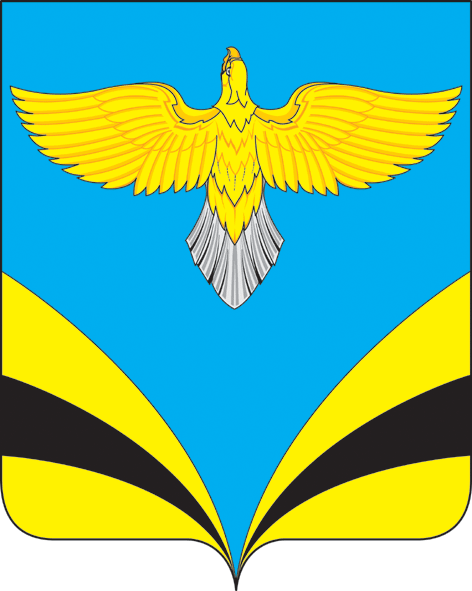            АДМИНИСТРАЦИЯ   сельского поселения Купиномуниципального района Безенчукский           Самарской области             ПОСТАНОВЛЕНИЕ     от  28 декабря  2016 года  №44             с. Купино     «Об усилении мер пожарной безопасности    в период     проведения Новогодних  и Рождественских    праздников     на территории сельского поселения Купино».        В целях обеспечения пожарной безопасности в период проведения Новогодних и Рождественских праздников на территории сельского поселения Купино, в соответствии с Федеральным Законом «О пожарной безопасности» от 21.12.1994г. № 69-ФЗ, Правил пожарной безопасности в Российской Федерации, зарегистрированных в Минюсте Российской Федерации  27.06.2003г. № 4838, ст.9 ФЗ  «Об общих принципах местного самоуправления в Российской Федерации», руководствуясь  Уставом сельского поселения Купино,ПОСТАНОВЛЯЮ: 1. Утвердить перечень мероприятий направленных на обеспечение пожарной безопасности в период проведения Новогодних  и Рождественских праздников на территории сельского поселения Купино (приложение № 1);2.  На период проведения праздничных мероприятий запретить:    - применение пиротехнических изделий и огневых эффектов в зданиях (сооружениях);   - применение пиротехнических изделий и огневых эффектов на открытых территориях без согласования с  О МВД России по Безенчукскому району  и пожарными структурами по Безенчукскому району; 3. Рекомендовать руководителям предприятий и организаций независимо от организационно – правовых форм собственности находящихся на территории сельского поселения Купино;   - назначить ответственных лиц за противопожарную безопасность в период проведения  массовых мероприятий;  - провести внеплановые противопожарные инструктажи работников и дополнительные практические занятия с работниками по отработке действий при возникновении пожаров и эвакуации людей из зданий (сооружений); - привести в исправное состояние источники противопожарного водоснабжения и первичные средства пожаротушения.4.Внештатному  инструктору  Шилиной Г.А. организовать информирование населения сельского поселения Купино о правилах пожарной безопасности, в том числе при использовании пиротехнических изделий.5.Опубликовать настоящее постановление в газете «Вестник сельского поселения Купино», разместить на официальном сайте администрации сельского поселения Купино в сети Интернет.6.Настоящее постановление вступает в силу на следующий день после его официального опубликования.7.Контроль за  исполнением настоящего постановления оставляю за собой.Глава сельского поселения Купино			И.Д.ДевяткинаН.А.Доронина42247Приложение № 1 к Постановлениюот  28.12.2016 г. № 44ПЕРЕЧЕНЬ  МЕРОПРИЯТИЙ,НАПРАВЛЕННЫХ НА ОБЕСПЕЧЕНИЕ ПОЖАРНОЙ БЕЗОПАСНОСТИ В ПЕРИОД ПРОВЕДЕНИЯ НОВОГОДНИХ И РОЖДЕСТВЕНСКИХ   ПРАЗДНИКОВ НА ТЕРРИТОРИИ СЕЛЬСКОГО ПОСЕЛЕНИЯ КУПИНО№ п/пНаименование мероприятияСрок исполненияОтветственныеисполнители1.Провести совещание с руководителями предприятий и организаций всех форм собственности расположенных на территории сельского поселения Купино по вопросам пожарной и антитеррористической безопасности в период проведения новогодних и Рождественских праздников.до  30.12.2016 г.Глава поселенияИ.Д. Девяткина2.Разработать график круглосуточного дежурства ответственных лиц из числа сотрудников администрации на весь период Новогодних и Рождественских праздников и предоставить  в администрацию района     до  28.12.2016 г.Специалист 1 кат.Доронина Н.А.3.Уточнить график проведения новогодних мероприятий и ответственных лиц за проводимые мероприятия в период новогодних праздников и школьных каникул в ГБОУ ООШ с.Купино, д/с «Теремок», СДК с.Купино, СДК с.Никольское, Никольский филиал Екатериновской СОШ.       до 27.12.2016 г.Специалист 1 кат.   Доронина Н.А.4.1.Проверить состояние  и указатели пожарных гидрантов и кранов и обеспечить свободный проезд к ним.2.Обеспечивать  свободный проезд по улицам поселений  в период снегопада      до 30.12.2016 г.постоянно в период новогодних и Рождественских праздниковГлава  сельского поселенияИ.Д. Девяткина 5.Рекомендовать руководителям: ГБОУ  ООШ  с.Купино ,д/с «Теремок»1.Провести дополнительную проверку противопожарного состояния образовательного и дошкольного учреждения, первичных средств пожаротушения, эвакуационных выходов из здания, а также помещений в которых планируется проведение массовых мероприятий;2.Провести дополнительные занятия и тренировки по эвакуации людей в случае возникновения пожара или ЧС.     до 30.12.2016 г.Директор школы 6.Направить письмо в  О МВД по Безенчукскому району  о выделении сотрудника  полиции для обеспечения порядка в «Новогодние  праздники»до 28.12.2016 г.Глава поселенияИ.Д. Девяткина7.Организовать проведение осмотров в местах проживания социально неблагополучных слоев населения, местах пребывания лиц без определенного места жительства, местах проживания лиц, ведущих аморальный образ жизни, местах проживания многодетных семей и одиноких престарелых граждан, а также в бесхозяйных строенияхдо 30.12.2016 г.Глава сельского поселенияИ.Д. ДевяткинаУУП ОМВД по Безенчукскому району (по согласованию)8.Опубликовать в газете «Вестник сельского поселения Купино» материал  « По правилам безопасности при организации и проведении новогодних праздников и устройства елок»     до 30.12.2016 г..Специалист 1 кат.Н.А.Доронина9.Вывесить на досках объявлений  «Противопожарную памятку» об ответственности за пожарную безопасность объектов частной собственности.   до 30.12.2016 г. Инспектор Шилина Г.А.